First Name : MariemLast Name : MILADI CHAABANEOccupation : Assistant, at the Higher Institute of Industrial Systems of GabesSpecialty : Mechanical EngineeringAffiliation : Mechanical, Modeling and Manufacturing Unit, National Engineering School of Sfax (ENIS), BP 1173 – 3038 – Sfax – TunisiaPhone : (+216) 96 637 834Fax :e-mail : mariam.mi@hotmail.frPostal Adress : National Engineering School of Sfax (ENIS), BP 1173 – 3038 – Sfax – Tunisia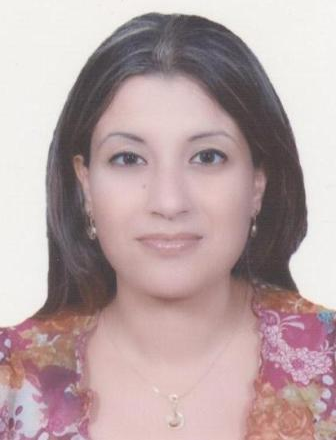 First Name : MariemLast Name : MILADI CHAABANEOccupation : Assistant, at the Higher Institute of Industrial Systems of GabesSpecialty : Mechanical EngineeringAffiliation : Mechanical, Modeling and Manufacturing Unit, National Engineering School of Sfax (ENIS), BP 1173 – 3038 – Sfax – TunisiaPhone : (+216) 96 637 834Fax :e-mail : mariam.mi@hotmail.frPostal Adress : National Engineering School of Sfax (ENIS), BP 1173 – 3038 – Sfax – TunisiaProfessional Experience :Assistant at the Higher Institute of Industrial Systems of Gabes, Department of Mechanical Engineering  (since September 2013);Technologue Assistant at the higher institute of technological studies of Sfax, Department of Mechanical Engineering (2010/2011; 2011/2012; 2012/2013).Professional Experience :Assistant at the Higher Institute of Industrial Systems of Gabes, Department of Mechanical Engineering  (since September 2013);Technologue Assistant at the higher institute of technological studies of Sfax, Department of Mechanical Engineering (2010/2011; 2011/2012; 2012/2013).Research Activities :Research Activities :Journal Papers :Mohamed Slim ABBES, Mariem MILADI CHAABANE, Ali AKROUT, Tahar FAKHFAKH, and Mohamed HADDAR, Vibratory behavior of a double panel system by the Operational Modal Analysis, International Journal of Modeling, Simulation, and Scientific Computing, Vol. 2, No. 4 (2011) , 459–479, DOI: 10.1142/S1793962311000578Ali AKROUT, Mariem MILADI CHAABANE, Lotfi HAMMAMI and Mohamed HADDAR, Edge stiffness effects on thin-film laminated double glazing system dynamical behavior by the operational modal analysis, Journal of Mechanics of Materials and Structures, 7-8 (2012), 837-859, DOI 10.2140/jomms.2012.7.837Mariem MILADI CHAABANE,  Régis Plateaux, Jean-Yves CHOLEY, Chafik KARRA, Alain RIVIERE and Mohamed HADDAR, New topological approach for the modeling of mecatronic systems: Application for piezoelectric structures, European Journal of Computational Mechanics, ID: 820896 DOI:10.1080/17797179.2013.820896.Mariem MILADI CHAABANE, Régis Plateaux, Jean-Yves CHOLEY, Chafik KARRA, Alain RIVIERE and Mohamed HADDAR, New approach to solve dynamic truss structure using topological collections and transformations, International Journal of Mechanic Systems Engineering (IJMSE), Vol. 3, Issue 4, November 2013.Journal Papers :Mohamed Slim ABBES, Mariem MILADI CHAABANE, Ali AKROUT, Tahar FAKHFAKH, and Mohamed HADDAR, Vibratory behavior of a double panel system by the Operational Modal Analysis, International Journal of Modeling, Simulation, and Scientific Computing, Vol. 2, No. 4 (2011) , 459–479, DOI: 10.1142/S1793962311000578Ali AKROUT, Mariem MILADI CHAABANE, Lotfi HAMMAMI and Mohamed HADDAR, Edge stiffness effects on thin-film laminated double glazing system dynamical behavior by the operational modal analysis, Journal of Mechanics of Materials and Structures, 7-8 (2012), 837-859, DOI 10.2140/jomms.2012.7.837Mariem MILADI CHAABANE,  Régis Plateaux, Jean-Yves CHOLEY, Chafik KARRA, Alain RIVIERE and Mohamed HADDAR, New topological approach for the modeling of mecatronic systems: Application for piezoelectric structures, European Journal of Computational Mechanics, ID: 820896 DOI:10.1080/17797179.2013.820896.Mariem MILADI CHAABANE, Régis Plateaux, Jean-Yves CHOLEY, Chafik KARRA, Alain RIVIERE and Mohamed HADDAR, New approach to solve dynamic truss structure using topological collections and transformations, International Journal of Mechanic Systems Engineering (IJMSE), Vol. 3, Issue 4, November 2013.Conference Papers :Mariem MILADI CHAABANE,  Régis Plateaux, Jean-Yves CHOLEY, Alain RIVIERE, Chafik KARRA and Mohamed HADDAR, Introduction de structures dynamique pour la modélisation des systèmes Mécatroniques : Application à un treillis, 4ème congrès International Conception et Modélisation des Systèmes Mécaniques, CMSM’2011, Sousse (Tunisie), 2011.Mariem MILADI CHAABANE, Ali AKROUT, Tahar FAKHFAKH, Mabrouk BEN TAHAR and Mohamed HADDAR, Dynamic modal analysis of a laminated double glazing system, 1st International Conference on Composite Dynamics, Arcachon - FRANCE, 22-24 May 2012.Mariem MILADI CHAABANE, Régis Plateaux, Jean-Yves CHOLEY, Chafik KARRA, Alain RIVIERE and Mohamed HADDAR, Topological approach to solve 2D truss structure using MGS language, IEEE MECATRONIC REM 2012, 437-444, France, 2012.Mariem MILADI CHAABANE,  Régis Plateaux, Jean-Yves CHOLEY, Chafik KARRA, Alain RIVIERE and Mohamed HADDAR, Application d’une approche topologique pour la modélisation d’une barre piézoélectrique, 5ème congrès International Conception et Modélisation des Systèmes Mécaniques, CMSM’2013, Djerba (Tunisie), 25-27 Mars 2013.Mariem MILADI CHAABANE, Régis Plateaux, Jean-Yves CHOLEY, Chafik KARRA, Alain RIVIERE and Mohamed HADDAR, Topological approach for the modeling of complex and Mechatronic systems, Journées des systèmes Mécatroniques JSM 2014 , Mahdia (Tunisie), 2014.Conference Papers :Mariem MILADI CHAABANE,  Régis Plateaux, Jean-Yves CHOLEY, Alain RIVIERE, Chafik KARRA and Mohamed HADDAR, Introduction de structures dynamique pour la modélisation des systèmes Mécatroniques : Application à un treillis, 4ème congrès International Conception et Modélisation des Systèmes Mécaniques, CMSM’2011, Sousse (Tunisie), 2011.Mariem MILADI CHAABANE, Ali AKROUT, Tahar FAKHFAKH, Mabrouk BEN TAHAR and Mohamed HADDAR, Dynamic modal analysis of a laminated double glazing system, 1st International Conference on Composite Dynamics, Arcachon - FRANCE, 22-24 May 2012.Mariem MILADI CHAABANE, Régis Plateaux, Jean-Yves CHOLEY, Chafik KARRA, Alain RIVIERE and Mohamed HADDAR, Topological approach to solve 2D truss structure using MGS language, IEEE MECATRONIC REM 2012, 437-444, France, 2012.Mariem MILADI CHAABANE,  Régis Plateaux, Jean-Yves CHOLEY, Chafik KARRA, Alain RIVIERE and Mohamed HADDAR, Application d’une approche topologique pour la modélisation d’une barre piézoélectrique, 5ème congrès International Conception et Modélisation des Systèmes Mécaniques, CMSM’2013, Djerba (Tunisie), 25-27 Mars 2013.Mariem MILADI CHAABANE, Régis Plateaux, Jean-Yves CHOLEY, Chafik KARRA, Alain RIVIERE and Mohamed HADDAR, Topological approach for the modeling of complex and Mechatronic systems, Journées des systèmes Mécatroniques JSM 2014 , Mahdia (Tunisie), 2014.